Описание картинки1) Intro: Введение. Начните высказывание с фразы: Я хотел бы описать картинку № - I’d like to describe picture № … . Картинка показывает The picture shows …”2) Who and where? (кто и где?) – после слова shows называем того, кто изображён: The picture shows a boy/ a woman… Здесь же описываем место: The picture shows a girl, who is sitting on the horse. She is in the park.In the foreground – на переднем плане
In the background – на заднем планеThere is (есть, находится - 1 предмет)
There are (есть, находятся - несколько предметов)
Можно также использовать фразу we can see Example:In the background we can see a lot of green trees.In the background there are a lot of green trees. 
Можно упомянуть о погоде:
It’s sunny - солнечно
It’s rainy - дождливо
It’s cold – холодно
It’s snowy - идёт снег (снежно)3) Actions: Чтобы описать, что человек делает, используйте глаголы движения, самые популярные на картинках вы увидите в списке ниже. ПОМНИТЕ! Надо использовать Present Continuous: =) + am/is/are + Ving . После чего, сделайте вывод, почему этот человек делает это действие, начиная с фразы: I think that…Example:A woman is sitting on the mat. She is smiling. I think she is doing her exercises and she likes it.4) Appearance: Здесь стоит вспомнить простые фразы внешнего вида и одежду.Внешний вид: используем am/is/are (является каким-то), и have got/has got (имеет что-то)NB! Вы же помните, что мы используем  has got  только для  he/she/it, для остальных местоимений подойдёт  have gotОдежда: Используем конструкцию She/He is wearing… !!! дальше сразу называем одежду, без предлогаExample: She is tall. She has got brown hair. She is wearing a pink T-shirt, blue breeches and orange trainers.NB! Вы же помните, что перед парной одеждой мы НЕ ставим артикль «а».Одежда для описания картинкиA T-shirt - ФутболкаA shirt - Рубашка A jumper – ДжемперА hoody - Толстовка с капюшоном A blouse - Блузка A jacket - Пиджак, куртка A skirt - Юбка A dress - Платье A hat - Шапка A helmet - ШлемA belt -  ПоясJeans - Джинсы Trousers - Брюки Tights - Колготки Trainers - Кроссовки Shoes - Туфли Sandals - Босоножки Boots - Сапоги Gloves - Перчатки Mittens - Варежки5) Do you like a picture or not. Why?Это последняя, заключительная часть, которая требует буквально одного предложения. Лучше говорить, что вам нравится картинка, это позволит легче набрать высокий балл.Используйте пример такого предложения:
As for me, I really like this photo because I adore (я обожаю)…. and I am sure (и я уверен) that it is very important in our life.Example:As for me, I really like this photo because I adore walking in the park and I also like doing sport. I am sure that sport is very important in our life.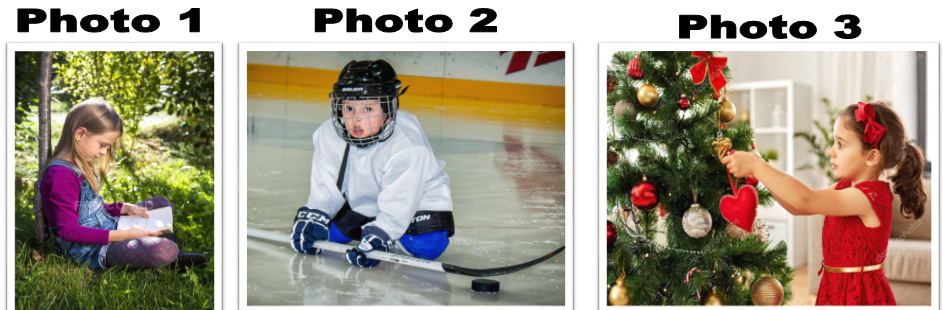 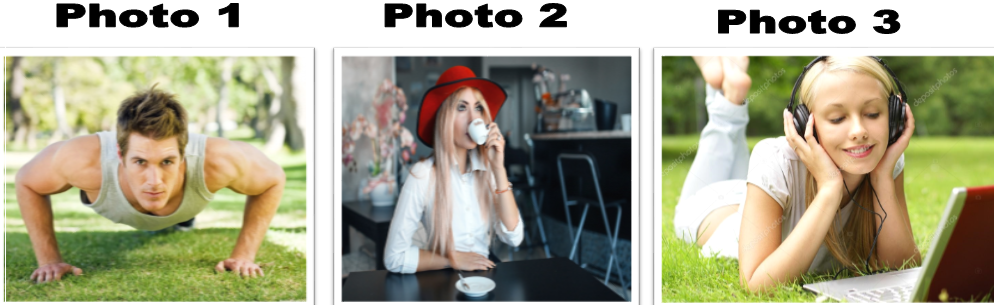 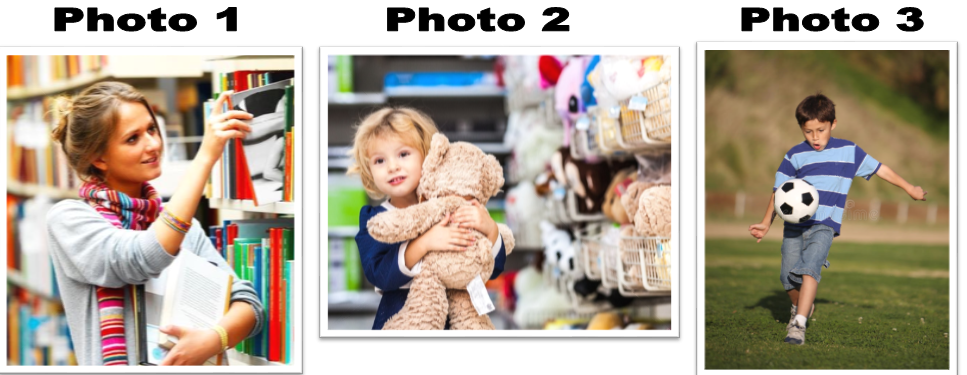 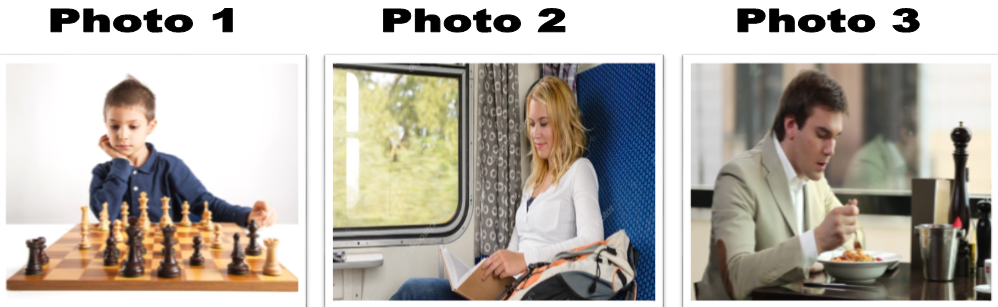 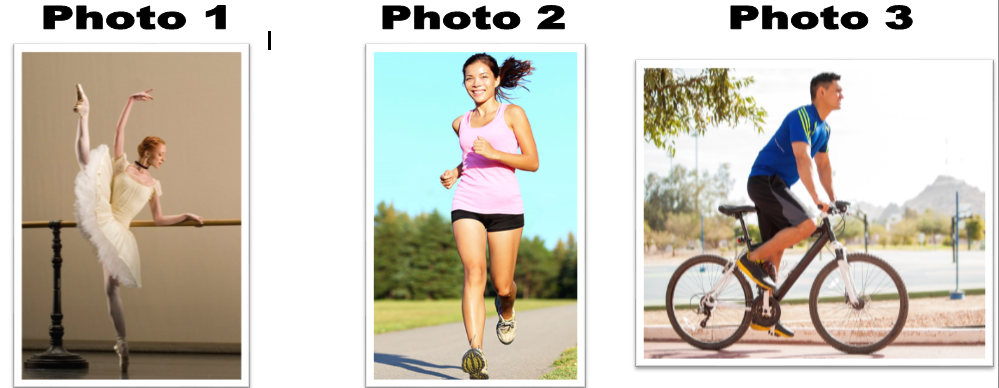 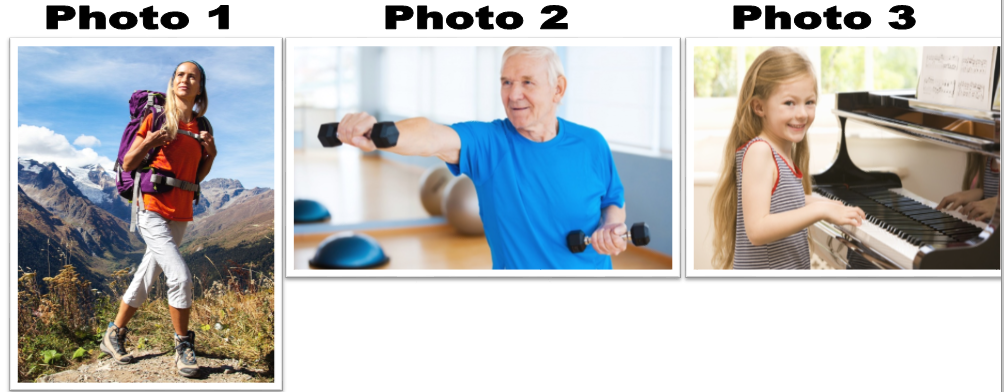 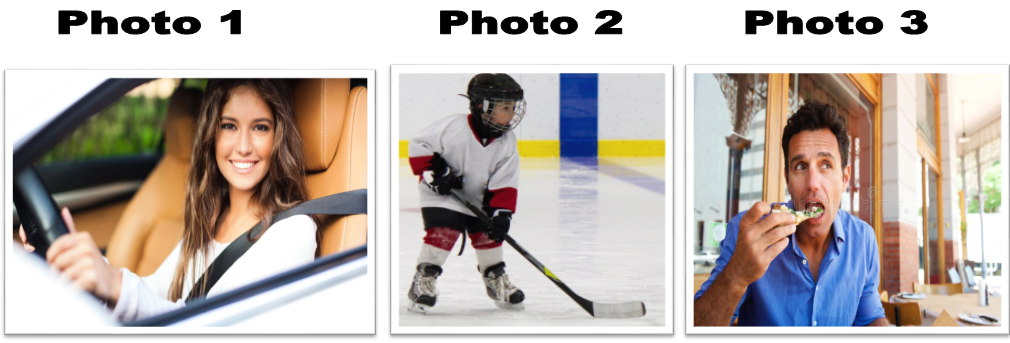 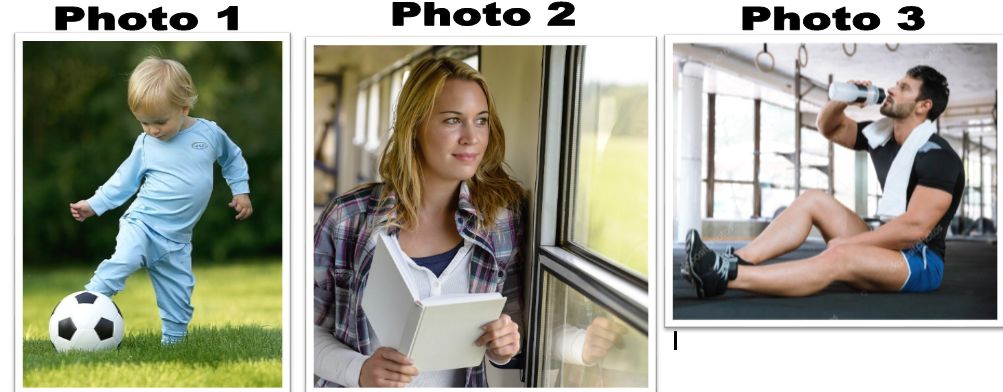 The most common cases - Чаще всего на картинках изображены The most common cases - Чаще всего на картинках изображены The most common cases - Чаще всего на картинках изображены A womanA manA boyA girlChildrenKidsPupilsA sportspersonA teacherA doctorA firefighterA dentistЖенщинаМужчинаМальчикДевочкаДетиМаленькие детиУченикиСпортсменУчительВрачПожарныйСтоматолог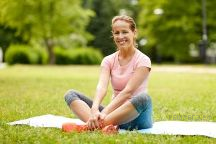 She is sittingShe is runningShe is layingShe is buyingShe is choosingShe is smilingShe is playingShe is holdingShe is readingShe is ridingShe is writingShe is doingShe is washingShe is listening to musicShe is drawingОна сидитОна бежитОна лежитОна покупаетОна выбираетОна улыбаетсяОна играетОна держитОна читаетОна катается, едет верхомОна пишетОна делает, занимаетсяОна моетОна слушает музыкуОна рисуетОписание внешности (на примере she)Описание внешности (на примере she)             She is tallShe is shortShe is good-lookingShe is youngShe is oldShe has got blond/brown/black hairShe has got long/short/curly/straight   hairShe has got blue/brown/green eyesHe has got a beard                Она высокаяОна невысокаяОна симпатичнаяОна молодаяОна пожилаяУ неё светлые/русые/чёрные волосыУ неё длинные/короткие/кудрявые/прямые волосыУ неё голубые, карие, зелёные глазаУ него есть борода